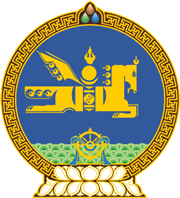 МОНГОЛ УЛСЫН ХУУЛЬ2021 оны 03 сарын 26 өдөр                                                                  Төрийн ордон, Улаанбаатар хотНЭМЭЛТ ПРОТОКОЛ СОЁРХОН  БАТЛАХ ТУХАЙ1 дүгээр зүйл.Холбооны Бүгд Найрамдах Ардчилсан Этиоп Улсын нийслэл Аддис-Абеба хотноо 2018 онд хуралдсан Дэлхийн шуудан холбооны Бүрэн эрхт төлөөлөгчдийн ээлжит бус 3 дугаар их хурлаар хэлэлцэн баталсан “Дэлхийн шуудан холбооны дүрмийн 10 дугаар нэмэлт протокол”-ыг Монгол Улсын Засгийн газрын өргөн мэдүүлснээр соёрхон баталсугай. 	МОНГОЛ УЛСЫН 	ИХ ХУРЛЫН ДАРГА				Г.ЗАНДАНШАТАР